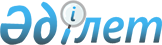 Об утверждении регламентов государственных услуг в области промышленности и экспортного контроля
					
			Утративший силу
			
			
		
					Приказ Заместителя Премьер-Министра Республики Казахстан - Министра индустрии и новых технологий Республики Казахстан от 18 февраля 2013 года № 42. Зарегистрирован в Министерстве юстиции Республики Казахстан 11 марта 2013 года № 8363. Утратил силу приказом Заместителя Премьер-Министра Республики Казахстан – Министра индустрии и новых технологий Республики Казахстан от 27 марта 2014 года № 101      Сноска. Утратил силу приказом Заместителя Премьер-Министра РК – Министра индустрии и новых технологий РК от 27.03.2014 № 101 (данный приказ в РЦПИ не представлялся).      В соответствии с пунктом 4 статьи 9-1 Закона Республики Казахстан от 27 ноября 2000 года «Об административных процедурах» ПРИКАЗЫВАЮ:



      1. Утвердить:



      1) Регламент государственной услуги «Выдача разрешения на транзит продукции, подлежащей экспортному контролю», согласно приложению 1 к настоящему приказу;



      2) Регламент государственной услуги «Выдача разрешения на переработку продукции вне таможенной территории Республики Казахстан», согласно приложению 2 к настоящему приказу;



      3) Регламент государственной услуги «Выдача заключения об отнесении товаров, технологий, работ, услуг, информации к продукции, подлежащей экспортному контролю», согласно приложению 3 к настоящему приказу;



      4) Регламент государственной услуги «Регистрация и учет химической продукции», согласно приложению 4 к настоящему приказу;



      5) Регламент государственной услуги «Выдача справки о постановке на специальный учет юридических лиц и индивидуальных предпринимателей, осуществляющих операции с драгоценными металлами, за исключением изделий из них, и сырьевыми товарами, содержащими драгоценные металлы», согласно приложению 5 к настоящему приказу;



      6) Регламент государственной услуги «Выдача заключения об экономической нецелесообразности или невозможности переработки сырьевых товаров, содержащих драгоценные металлы, на территории Республики Казахстан», согласно приложению 6 к настоящему приказу;



      7) Регламент государственной услуги «Выдача заключения о возможности (невозможности) и экономической целесообразности (нецелесообразности) промышленного извлечения драгоценных металлов из сырьевых товаров в Республике Казахстан», согласно приложению 7 к настоящему приказу.



      2. Комитету промышленности Министерства индустрии и новых технологий Республики Казахстан (Карибаев Е.Г.) в установленном законодательством порядке обеспечить:



      1) государственную регистрацию настоящего приказа в Министерстве юстиции Республики Казахстан;



      2) официальное опубликование в средствах массовой информации и размещение на официальном интернет-ресурсе.



      3. Контроль за исполнением настоящего приказа возложить на первого вице-министра индустрии и новых технологий Республики Казахстан Рау А.П.



      4. Настоящий приказ вводится в действие по истечении десяти календарных дней после дня его первого официального опубликования.      Заместитель Премьер-Министра

      Республики Казахстан –

      Министр индустрии и новых

      технологий Республики Казахстан            А. Исекешев

Приложение 1          

к приказу Заместителя Премьер-

Министра Республики Казахстан –

Министра индустрии и новых   

технологий Республики Казахстан

от 18 февраля 2013 года № 42  

Регламент оказания государственной услуги 

«Выдача разрешения на транзит продукции, подлежащей 

экспортному контролю» 

1. Общие положения

      1. Настоящий Регламент оказания государственной услуги «Выдача разрешения на транзит продукции, подлежащей экспортному контролю» (далее - Регламент) разработан в соответствии с пунктом 4 статьи 9-1 Закона Республики Казахстан от 27 ноября 2000 года «Об административных процедурах».



      2. Государственная услуга оказывается Комитетом промышленности Министерства индустрии и новых технологий Республики Казахстан (далее – Комитет).



      3. Форма оказываемой государственной услуги: не автоматизированная.



      4. Государственная услуга оказывается на основании:

      подпункта 9) статьи 6 Закона Республики Казахстан от 21 июля 2007 года «Об экспортном контроле»;

      постановления Правительства Республики Казахстан от 11 февраля 2008 года № 130 «Об утверждении Правил выдачи разрешения на транзит продукции»;

      Стандарта государственной услуги «Выдача разрешения на транзит продукции, подлежащей экспортному контролю», утвержденного постановлением Правительства Республики Казахстан от 31 августа 2012 года № 1130 (далее – Стандарт).



      5. Результатом оказываемой государственной услуги является выдача разрешения на транзит продукции, подлежащей экспортному контролю на бумажном носителе или направление мотивированного отказа в его выдаче в письменной форме, по основаниям предусмотренным пунктом 16 Стандарта. 



      6. В процессе оказания государственной услуги участие других органов не предусмотрено. 

2. Требования оказания государственной услуги

      7. Государственная услуга предоставляется по адресу: город Астана, район Есиль, проспект Кабанбай батыра, 32/1, здание «Транспорт Тауэр», кабинет № 1711, тел: 8 (7172) 29-90-73, 24-14-07, факс: 24-14-07, веб сайт: www.comprom.kz. 



      8. График работы: в рабочие дни с 9.00 до 18.30 часов, перерыв на обед с 13.00 до 14.30 часов, кроме выходных и праздничных дней. 

      Прием и выдача документов осуществляется с 9.00 до 18.00 часов в порядке очереди, без предварительной записи и ускоренного обслуживания.



      9. Информация о порядке оказания государственной услуги располагается на интернет-ресурсе Комитета промышленности  www.comprom.kz. 



      10. Сроки оказания государственной услуги установлены в пункте 7 Стандарта. 



      11. Государственная услуга оказывается на бесплатной основе.



      12. Для получения государственной услуги получатель государственной услуги (либо представитель по доверенности) предоставляет в Комитет промышленности перечень документов, определенных в пункте 11 Стандарта.

      Комитет в течение двух рабочих дней с момента получения документов получателя проверяет полноту представленных документов. В случае установления факта неполноты представленных документов, Комитет в указанные сроки дает письменный мотивированный отказ в дальнейшем рассмотрении заявления. 

3. Описание порядка действий (взаимодействия) в процессе

оказания государственной услуги

      13. Прием документов проводится в Комитете промышленности через канцелярию по адресу, указанному в пункте 7 настоящего Регламента, на 1 этаже вход № 1, тел: 8 (7172) 29-90-73, 24-14-07.



      14. Этапы оказания государственной услуги:

      1) специалист канцелярии Комитета осуществляет прием и регистрацию документов, направляет их руководству Комитета;

      2) руководство Комитета налагает резолюцию и направляет документ на рассмотрение начальнику Управления Комитета;

      3) начальник Управления определяет ответственного исполнителя и передает ему документ;

      4) специалист Управления после рассмотрения представленных документов на полноту готовит проект разрешения или мотивированный отказ в его выдаче и вносит его на визирование начальнику Управления;

      5) начальник Управления визирует проект разрешения или мотивированной отказ в его выдаче и передает на подпись руководству Комитета;

      6) руководство Комитета подписывает разрешение или мотивированный отказ в его выдаче и передает специалисту Управления;

      7) специалист Управления заверяет подписанное разрешение специальной печатью или передает подписанный мотивированный отказ в его выдаче в канцелярию Комитета для регистрации и выдачи получателю государственной услуги;

      8) специалист канцелярии Комитета регистрирует и выдает разрешение или мотивированный отказ в его выдаче получателю государственной услуги нарочно с получением его росписи в специальном журнале с указанием даты и времени получения.



      15. В процессе оказания государственной услуги задействованы следующие структурно-функциональные единицы (далее – СФЕ):

      1) руководство Комитета;

      2) начальник Управления Комитета; 

      3) специалист Управления Комитета;

      4) специалист канцелярии Комитета.



      16. Описание последовательности и взаимодействие административных действий (процедур) СФЕ приведено в приложении 1 к настоящему Регламенту с указанием срока выполнения каждого административного действия (процедуры).



      17. Диаграмма, отражающая взаимосвязь между логической последовательностью административных действий СФЕ, приведена в приложении 2 к настоящему Регламенту.

Приложение 1                   

к Регламенту оказания государственной услуги

«Выдача разрешения на транзит продукции,  

подлежащей экспортному контролю»       

            Описание последовательности и взаимодействие

              административных действий (процедур) СФЕ

                   Таблица 1. Описание действий СФЕ

   Таблица 2. Основной процесс – в случае утверждения решения

о предоставлении государственной услуги. Варианты использования

      Таблица 3. Альтернативный процесс – в случае возврата

        представленных документов. Варианты использования

Приложение 2                  

к Регламенту оказания государственной услуги 

«Выдача разрешения на транзит продукции,   

подлежащей экспортному контролю»        

       Диаграмма, отражающая взаимосвязь между логической

       последовательностью административных действий СФЕ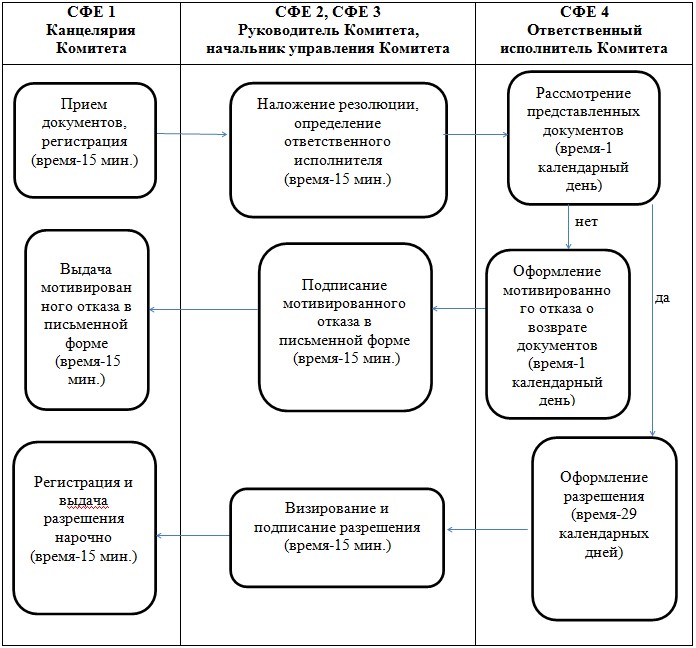 

Приложение 2          

к приказу Заместителя Премьер-

Министра Республики Казахстан –

Министра индустрии и новых   

технологий Республики Казахстан

от 18 февраля 2013 года № 42  

Регламент оказания государственной услуги

«Выдача разрешения на переработку продукции вне

таможенной территории Республики Казахстан» 

1. Общие положения

      1. Настоящий Регламент оказания государственной услуги «Выдача разрешения на переработку продукции вне таможенной территории Республики Казахстан» (далее - Регламент) разработан в соответствии с пунктом 4 статьи 9-1 Закона Республики Казахстан от 27 ноября 2000 года «Об административных процедурах».



      2. Государственная услуга оказывается Комитетом промышленности Министерства индустрии и новых технологий Республики Казахстан (далее – Комитет).



      3. Форма оказываемой государственной услуги: не автоматизированная.



      4. Государственная услуга оказывается на основании:

      подпункта 11) статьи 6 Закона Республики Казахстан от 21 июля 2007 года «Об экспортном контроле»; 

      постановления Правительства Республики Казахстан от 25 января 2008 года № 70 «Об утверждении Правил выдачи разрешения на переработку продукции вне таможенной территории Республики Казахстан»;

      Стандарта государственной услуги «Выдача разрешения на переработку продукции вне таможенной территории Республики Казахстан», утвержденного постановлением Правительства Республики Казахстан от 31 августа 2012 года № 1130 (далее – Стандарт).



      5. Результатом оказываемой государственной услуги является выдача разрешения на переработку продукции вне таможенной территории Республики Казахстан на бумажном носителе или направление мотивированного отказа в его выдаче в письменной форме, по основаниям предусмотренным пунктом 16 Стандарта.



      6. В процессе оказания государственной услуги участие других органов не предусмотрено. 

2. Требования оказания государственной услуги

      7. Государственная услуга предоставляется по адресу: город Астана, район Есиль, проспект Кабанбай батыра, 32/1, здание «Транспорт Тауэр», кабинет № 1711, тел: 8 (7172) 29-90-73, 24-14-07, факс: 24-14-07, веб сайт: www.comprom.kz.



      8. График работы: в рабочие дни с 9.00 до 18.30 часов, перерыв на обед с 13.00 до 14.30 часов, кроме выходных и праздничных дней. 

      Прием и выдача документов осуществляется с 9.00 до 18.00 часов в порядке очереди, без предварительной записи и ускоренного обслуживания.



      9. Информация о порядке оказания государственной услуги располагается на интернет-ресурсе Комитета промышленности www.comprom.kz. 



      10. Сроки оказания государственной услуги установлены в пункте 7 Стандарта. 



      11. Государственная услуга оказывается на бесплатной основе.



      12. Для получения государственной услуги получатель государственной услуги (либо представитель по доверенности) предоставляет в Комитет промышленности перечень документов, определенных в пункте 11 Стандарта.

      Комитет в течение двух рабочих дней с момента получения документов получателя проверяет полноту представленных документов. В случае установления факта неполноты представленных документов, Комитет в указанные сроки дает письменный мотивированный отказ в дальнейшем рассмотрении заявления. 

3. Описание порядка действий (взаимодействия) в процессе

оказания государственной услуги

      13. Прием документов проводится в Комитете промышленности через канцелярию по адресу, указанному в пункте 6 настоящего Регламента, на 1 этаже вход № 1, тел: 8 (7172) 29-90-73, 24-14-07.



      14. Этапы оказания государственной услуги:

      1) специалист канцелярии Комитета осуществляет прием и регистрацию документов, направляет их руководству Комитета;

      2) руководство Комитета налагает резолюцию и направляет документ на рассмотрение начальнику Управления Комитета;

      3) начальник Управления определяет ответственного исполнителя и передает ему документ;

      4) специалист Управления после рассмотрения представленных документов на полноту готовит проект разрешения или мотивированного отказа в его выдаче в письменной форме и вносит его на визирование начальнику Управления;

      5) начальник Управления визирует проект разрешения или мотивированного отказа в его выдаче в письменной форме и передает на подпись руководству Комитета;

      6) руководство Комитета подписывает разрешение или мотивированный отказ в его выдаче в письменной форме и передает специалисту Управления;

      7) специалист Управления заверяет подписанное разрешение специальной печатью или передает подписанный мотивированный отказ в его выдаче в письменной форме в канцелярию Комитета для регистрации и выдачи получателю государственной услуги;

      8) специалист канцелярии Комитета регистрирует и выдает разрешение или мотивированный отказ в его выдаче в письменной форме получателю государственной услуги нарочно с получением его росписи в специальном журнале с указанием даты и времени получения.



      15. В процессе оказания государственной услуги задействованы следующие структурно-функциональные единицы (далее – СФЕ):

      1) руководство Комитета;

      2) начальник Управления Комитета; 

      3) специалист Управления Комитета;

      4) специалист канцелярии Комитета.



      16. Описание последовательности и взаимодействие административных действий (процедур) СФЕ приведено в приложении 1 к настоящему Регламенту с указанием срока выполнения каждого административного действия (процедуры).



      17. Диаграмма, отражающая взаимосвязь между логической последовательностью административных действий СФЕ, приведена в приложении 2 к настоящему Регламенту.

Приложение 1                  

к Регламенту оказания государственной услуги  

«Выдача разрешения на переработку продукции   

вне таможенной территории Республики Казахстан»

              Описание последовательности и взаимодействие

               административных действий (процедур) СФЕ

                    Таблица 1. Описание действий СФЕ

  Таблица 2. Основной процесс – в случае утверждения решения о

предоставлении государственной услуги. Варианты использования

      Таблица 3. Альтернативный процесс – в случае возврата

       представленных документов. Варианты использования

Приложение 2                  

к Регламенту оказания государственной услуги  

«Выдача разрешения на переработку продукции   

вне таможенной территории Республики Казахстан»

       Диаграмма, отражающая взаимосвязь между логической

        последовательностью административных действий СФЕ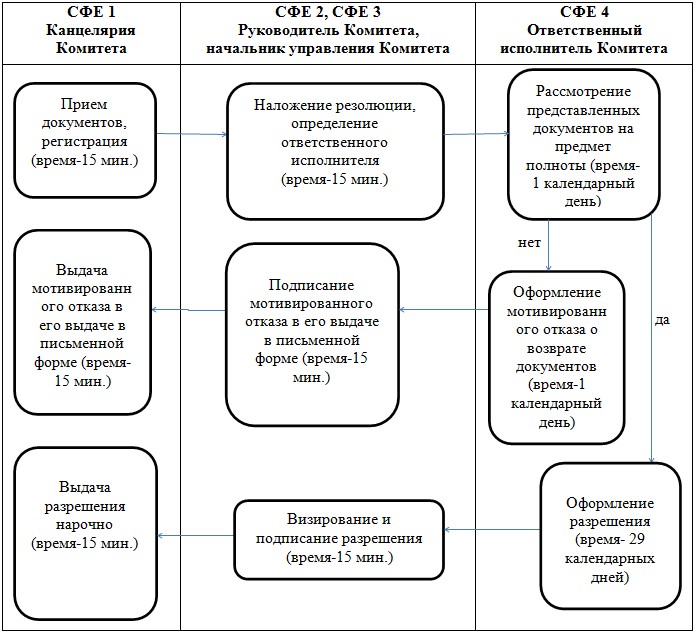 

Приложение 3          

к приказу Заместителя Премьер-

Министра Республики Казахстан –

Министра индустрии и новых   

технологий Республики Казахстан

от 18 февраля 2013 года № 42  

Регламент оказания государственной услуги

«Выдача заключения об отнесении товаров, технологий, работ,

услуг, информации к продукции, подлежащей экспортному контролю» 

1. Общие положения

      1. Настоящий Регламент оказания государственной услуги «Выдача заключения об отнесении товаров, технологий, работ, услуг, информации к продукции, подлежащей экспортному контролю» (далее - Регламент) разработан в соответствии с пунктом 4 статьи 9-1 Закона Республики Казахстан от 27 ноября 2000 года «Об административных процедурах».



      2. Государственная услуга оказывается Комитетом промышленности Министерства индустрии и новых технологий Республики Казахстан (далее – Комитет промышленности).



      3. Форма оказываемой государственной услуги: не автоматизированная.



      4. Государственная услуга оказывается на основании:

      подпункта 10) статьи 6 Закона Республики Казахстан от 21 июля 2007 года «Об экспортном контроле»;

      Стандарта государственной услуги «Выдача заключения об отнесении товаров, технологий, работ, услуг, информации к продукции, подлежащей экспортному контролю», утвержденного постановлением Правительства Республики Казахстан от 21 апреля 2011 года № 431 (далее – Стандарт).



      5. Результатом оказываемой государственной услуги является выдача заключения об отнесении товаров, технологий, работ, услуг, информации к продукции, подлежащей экспортному контролю на бумажном носителе.



      6. В процессе оказания государственной услуги участие других органов не предусмотрено. 

2. Требования оказания государственной услуги

      7. Государственная услуга предоставляется по адресу: город Астана, район Есиль, проспект Кабанбай батыра, 32/1, здание «Транспорт Тауэр», кабинет № 1711, тел: 8 (7172) 29-90-73, 24-14-07, факс: 24-14-07, веб сайт: www.comprom.kz.



      8. График работы: в рабочие дни с 9.00 до 18.30 часов, перерыв на обед с 13.00 до 14.30 часов, кроме выходных и праздничных дней. 

      Прием и выдача документов осуществляется с 9.00 до 18.00 часов в порядке очереди, без предварительной записи и ускоренного обслуживания.



      9. Информация о порядке оказания государственной услуги располагается на интернет-ресурсе  Комитета промышленности  www.comprom.kz. 



      10. Сроки оказания государственной услуги установлены в пункте 7 Стандарта. 



      11. Государственная услуга оказывается на бесплатной основе.



      12. Для получения государственной услуги получатель государственной услуги (либо представитель по доверенности) предоставляет в Комитет промышленности перечень документов, определенных в пункте 11 Стандарта. 

3. Описание порядка действий (взаимодействия) в процессе

оказания государственной услуги

      13. Прием документов проводится в Комитете промышленности через канцелярию по адресу, указанному в пункте 6 настоящего Регламента, на 1 этаже вход № 1, тел: 8 (7172) 29-90-73, 24-14-07.



      14. Этапы оказания государственной услуги:

      1) специалист канцелярии Комитета осуществляет прием и регистрацию документов, направляет их руководству Комитета промышленности для наложения резолюции;

      2) руководство Комитета налагает резолюцию и направляет документ на рассмотрение начальнику Управления Комитета;

      3) начальник Управления определяет ответственного исполнителя и передает ему документ;

      4) специалист Управления после рассмотрения представленных документов на полноту готовит проект заключения и вносит его на визирование начальнику Управления;

      5) начальник Управления визирует проект заключения и передает на подпись руководству Комитета;

      6) руководство Комитета подписывает заключение и передает его специалисту Управления;

      7) специалист Управления заверяет подписанное заключение специальной печатью и передает его в канцелярию Комитета для регистрации и выдачи получателю государственной услуги;

      8) специалист канцелярии Комитета регистрирует и выдает заключение получателю государственной услуги нарочно с получением его росписи в специальном журнале с указанием даты и времени получения заключения.



      15. В процессе оказания государственной услуги задействованы следующие структурно-функциональные единицы (далее – СФЕ):

      1) руководство Комитета промышленности;

      2) начальник Управления Комитета; 

      3) специалист Управления Комитета;

      4) специалист канцелярии Комитета.



      16. Описание последовательности и взаимодействие административных действий (процедур) СФЕ приведено в приложении 1 к настоящему Регламенту с указанием срока выполнения каждого административного действия (процедуры).



      17. Диаграмма, отражающая взаимосвязь между логической последовательностью административных действий СФЕ, приведена в приложении 2 к настоящему Регламенту.

Приложение 1                  

к Регламенту оказания государственной услуги   

«Выдача заключения об отнесении товаров,     

технологий, работ, услуг, информации к продукции,

подлежащей экспортному контролю»          

           Описание последовательности и взаимодействие

             административных действий (процедур) СФЕ

                  Таблица 1. Описание действий СФЕ

   Таблица 2. Основной процесс – в случае утверждения решения о

  предоставлении государственной услуги. Варианты использования

Приложение 2                  

к Регламенту оказания государственной услуги   

«Выдача заключения об отнесении товаров,     

технологий, работ, услуг, информации к продукции,

подлежащей экспортному контролю»          

        Диаграмма, отражающая взаимосвязь между логической

        последовательностью административных действий СФЕ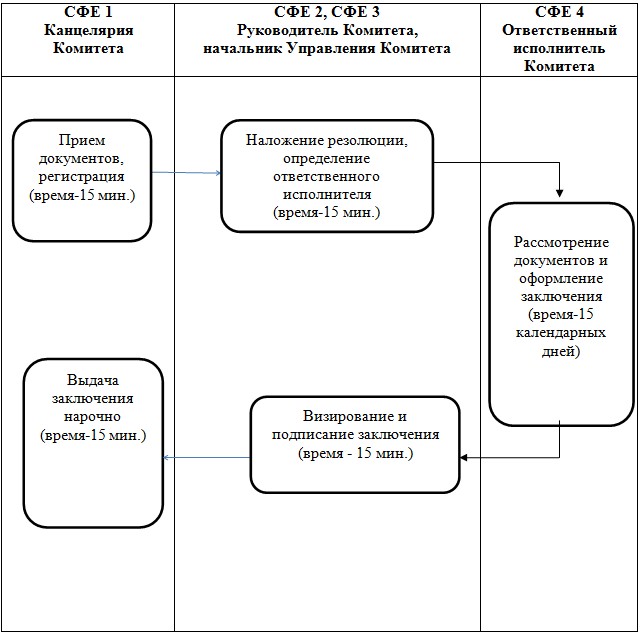 

Приложение 4          

к приказу Заместителя Премьер-

Министра Республики Казахстан –

Министра индустрии и новых   

технологий Республики Казахстан

от 18 февраля 2013 года № 42  

Регламент оказания государственной услуги

«Регистрация и учет химической продукции» 

1. Общие положения

      1. Настоящий Регламент оказания государственной услуги «Регистрация и учет химической продукции» (далее - Регламент) разработан в соответствии с пунктом 4 статьи 9-1 Закона Республики Казахстан от 27 ноября 2000 года «Об административных процедурах».



      2. Государственную услугу предоставляет Комитет промышленности Министерства индустрии и новых технологий Республики Казахстан (далее – Комитет).



      3. Форма оказываемой государственной услуги: не автоматизированная.



      4. Государственная услуга оказывается на основании:

      подпункта 9) статьи 8 Закона Республики Казахстан от 21 июля 2007 года № 302 «О безопасности химической продукции»;

      постановления Правительства Республики Казахстан от 11 июня 2008 года № 572 «Об утверждении Правил регистрации и учета химической продукции»;

      Стандарта государственной услуги «Регистрация и учет химической продукции», утвержденного постановлением Правительства Республики Казахстан от 31 августа 2012 года № 1130 (далее – Стандарт).



      5. Результатом предоставляемой государственной услуги является выдача свидетельства либо дубликата о регистрации и учете химической продукции или направление мотивированного отказа в предоставлении государственной услуги в письменном виде (далее – мотивированный отказ), по основаниям предусмотренным пунктом 16 Стандарта.



      6. В процессе оказания государственной услуги не предусмотрено участие других государственных и иных организаций. 

2. Требования оказания государственной услуги

      7. Государственная услуга предоставляется по адресу: город Астана, район Есиль, проспект Кабанбай батыра, 32/1, здание «Транспорт Тауэр», кабинет № 1711, тел: 8 (7172) 29-90-73, 24-14-07, факс: 24-14-07, веб сайт: www.comprom.kz.



      8. График работы: в рабочие дни с 9.00 до 18.30 часов, перерыв на обед с 13.00 до 14.30 часов, кроме выходных и праздничных дней. 

      Прием и выдача документов осуществляется с 9.00 до 18.00 часов в порядке очереди, без предварительной записи и ускоренного обслуживания.



      9. Информация о порядке оказания государственной услуги располагается на интернет-ресурсе Комитета www.comprom.kz.



      10. Подтверждением принятия заявления является отметка на его копии о регистрации в канцелярии Комитета с указанием даты и номера регистрации.



      11. Сроки оказания государственной услуги установлены в пункте 7 Стандарта.



      12. Государственная услуга оказывается бесплатно.



      13. Для получения государственной услуги получатель (либо представитель по доверенности) предоставляет в Комитет документы, определенные в пункте 11 Стандарта.



      14. Комитет в течение двух рабочих дней с момента получения документов получателя проверяет полноту представленных документов. В случае установления факта неполноты представленных документов Комитет в указанные сроки дает письменный мотивированный отказ в дальнейшем рассмотрении заявления.



      15. Основания для отказа в предоставлении государственной услуги указаны в пункте 16 Стандарта. 

3. Описание порядка действий (взаимодействия)

в процессе оказания государственной услуги

      16. Прием документов проводится в Комитете через канцелярию по адресу, указанному в пункте 7 настоящего Регламента.



      17. Этапы оказания государственной услуги:

      1) специалист канцелярии Комитета принимает документы, регистрирует заявление и направляет их руководству Комитета; 

      2) руководство Комитета рассматривает документы, налагает резолюцию и направляет их в ответственное управление Комитета;

      3) начальник ответственного управления Комитета (далее – начальник Управления) рассматривает документы, налагает резолюцию и направляет их для работы специалисту Управления;

      4) специалист Управления рассматривает документы и в случае:

      установления факта неполноты представленных документов, готовит письменный мотивированный отказ о представлении неполного комплекта документов;

      представления документов для получения свидетельства о регистрации химической продукции (далее – свидетельство), перерегистрации свидетельства о регистрации (далее - новое свидетельство) и дубликата свидетельства о регистрации химической продукции (далее – дубликат) обеспечивает рассмотрение и готовит проект свидетельства или нового свидетельства или дубликата либо мотивированного отказа по основаниям, указанным в пункте 16 Стандарта, и вносит на рассмотрение начальнику Управления;

      6) начальник Управления рассматривает представленные документы, визирует проект свидетельства, нового свидетельства, дубликата, либо мотивированного отказа и передает на подпись руководству Комитета;

      7) руководство Комитета подписывает проект свидетельства или нового свидетельства или дубликата либо мотивированного отказа и передает его специалисту Управления;

      8) специалист Управления направляет подписанное свидетельство или новое свидетельство или дубликат либо подписанный мотивированный отказ для регистрации в канцелярию Комитета;

      9) специалист канцелярии Комитета регистрирует и выдает свидетельство или новое свидетельство или дубликат либо мотивированный отказ получателю нарочно или направляет по почте.



      18. В процессе оказания государственной услуги задействованы следующие структурно-функциональные единицы (далее - СФЕ):

      1) руководство Комитета;

      2) начальник Управления;

      3)специалист Управления;

      4) специалист канцелярии Комитета.



      19. Описание последовательности и взаимодействие административных действий (процедур) СФЕ приведено в приложении 1 к настоящему Регламенту, с указанием срока выполнения каждого административного действия (процедуры).



      20. Диаграмма, отражающая взаимосвязь между логической последовательностью административных действий СФЕ, приведена в приложении 2 к настоящему Регламенту.

Приложение 1               

к Регламенту государственной услуги    

«Регистрация и учет химической продукции»  

            Описание последовательности и взаимодействие

                административных действий (процедур)

  Таблица 1. Описание действий структурно-функциональных единиц

                          (далее – СФЕ)

      Таблица 2. Основной процесс – в случае утверждения

        решения о предоставлении государственной услуги.

                    Варианты использования

   Таблица 3. Альтернативный процесс – в случае мотивированного

          отказа в предоставлении государственной услуги.

                      Варианты использования

Приложение 2 к Регламенту        

оказания государственной услуги     

«Регистрация и учет химической продукции»

      Диаграмма, отражающая взаимосвязь между логической

      последовательностью административных действий СФЕ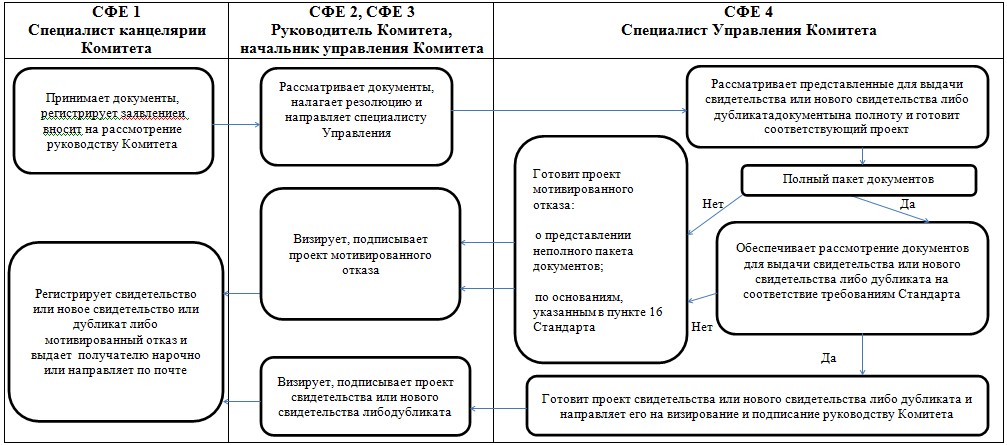 

Приложение 5          

к приказу Заместителя Премьер-

Министра Республики Казахстан –

Министра индустрии и новых   

технологий Республики Казахстан

от 18 февраля 2013 года № 42  

Регламент государственной услуги

«Выдача справки о постановке на специальный учет юридических

лиц и индивидуальных предпринимателей, осуществляющих операции

с драгоценными металлами, за исключением изделий из них, и

сырьевыми товарами, содержащими драгоценные металлы» 

1. Общие положения

      1. Настоящий Регламент государственной услуги «Выдача справки о постановке на специальный учет юридических лиц и индивидуальных предпринимателей, осуществляющих операции с драгоценными металлами, за исключением изделий из них, и сырьевыми товарами, содержащими драгоценные металлы» (далее – Регламент) разработан в соответствии с пунктом 4 статьи 9-1 Закона Республики Казахстан от 27 ноября 2000 года «Об административных процедурах».



      2. Государственную услугу предоставляет Комитет промышленности Министерства индустрии и новых технологий Республики Казахстан (далее – Комитет).



      3. Форма оказываемой государственной услуги – не автоматизированная.



      4. Государственная услуга предоставляется на основании:

      Указа Президента Республики Казахстан от 21 июля 2011 года № 120 «О мерах по выполнению Решения Межгосударственного совета (высшего органа таможенного союза) Евразийского экономического сообщества «О едином нетарифном регулировании таможенного союза Республики Беларусь, Республики Казахстан и Российской Федерации» от 27 ноября 2009 года № 19;

      постановления Правительства Республики Казахстан от 16 августа 2011 года № 924 «Об утверждении Правил ввоза на территорию Республики Казахстан из стран, не входящих в Таможенный союз, и вывоза с территории Республики Казахстан в эти страны драгоценных металлов и сырьевых товаров, содержащих драгоценные металлы и о внесении дополнений в постановление Правительства Республики Казахстан от 26 ноября 2004 года № 1237 «Некоторые вопросы Министерства индустрии и новых технологий Республики Казахстан»; 

      Стандарта государственной услуги «Выдача справки о постановке на специальный учет юридических лиц и индивидуальных предпринимателей, осуществляющих операции с драгоценными металлами, за исключением изделий из них, и сырьевыми товарами, содержащими драгоценные металлы», утвержденного постановлением Правительства Республики Казахстан от 31 августа 2012 года № 1130 (далее – Стандарт).



      5. Результатом предоставляемой государственной услуги является выдача справки о постановке на специальный учет юридических лиц и индивидуальных предпринимателей, осуществляющих операции с драгоценными металлами, за исключением изделий из них, и сырьевыми товарами, содержащими драгоценные металлы (далее – Справка) либо направление мотивированного отказа в его выдаче в письменной форме, по основаниям предусмотренным пунктом 16 Стандарта.



      6. В процессе оказания государственной услуги участие других органов не предусмотрено. 

2. Требования к оказанию государственной услуги

      7. Государственная услуга предоставляется по адресу: город Астана, район Есиль, проспект Кабанбай батыра, 32/1, здание «Транспорт Тауэр», кабинет № 1711, тел: 8 (7172) 29-90-73, 24-14-07, факс: 24-14-07, веб сайт: www.comprom.kz.



      8. График работы: в рабочие дни с 9.00 до 18.30 часов, перерыв на обед с 13.00 до 14.30 часов, кроме выходных и праздничных дней. 

      Прием и выдача документов осуществляется с 9.00 до 18.00 часов в порядке очереди, без предварительной записи и ускоренного обслуживания.



      9. Информация о порядке оказания государственной услуги располагается на интернет-ресурсе Комитета www.comprom.kz.



      10. Сроки оказания государственной услуги установлены в пункте 7 Стандарта.



      11. Государственная услуга оказывается бесплатно.



      12. Для получения государственной услуги получатель государственной услуги (либо представитель по доверенности) предоставляет в Комитет документы, определенные в пункте 11 Стандарта. 

3. Описание порядка действий (взаимодействия)

в процессе оказания государственной услуги

      13. Прием документов проводится в Комитете через канцелярию по адресу, указанному в пункте 7 настоящего Регламента.



      14. Этапы оказания государственной услуги:

      1) принятые документы проходят регистрацию специалистом канцелярии Комитета, зарегистрированные документы направляются руководителю Комитета для наложения резолюции;

      2) документы с резолюцией руководителя Комитета направляются в ответственное управление Комитета;

      3) начальник управления Комитета определяет ответственного исполнителя;

      4) ответственный исполнитель Комитета:

      проводит проверку на полноту документов;

      оформляет проект справки либо мотивированного ответа о причинах отказа;

      5) проект справки либо мотивированного ответа о причинах отказа визируется начальником управления Комитета;

      6) справка либо мотивированный ответ о причинах отказа подписывается руководителем Комитета на фирменном бланке;

      7) справка либо мотивированный ответ о причинах отказа направляется ответственным исполнителем Комитета в канцелярию;

      8) специалист канцелярии Комитета регистрирует, выдает справку либо мотивированный ответ о причинах отказа получателю государственной услуги нарочно или по доверенности его уполномоченному представителю.



      15. В процессе оказания государственной услуги задействованы следующие структурно-функциональные единицы (далее - СФЕ):

      1) руководитель Комитета;

      2) начальник Управления Комитета;

      4) ответственный исполнитель Комитета;

      5) специалист канцелярии Комитета.



      16. Описание последовательности и взаимодействие административных действий (процедур) СФЕ приведено в приложении 1 к настоящему Регламенту с указанием срока выполнения каждого административного действия (процедуры).



      17. Диаграмма, отражающая взаимосвязь между логической последовательностью административных действий СФЕ, приведена в приложении 2 к настоящему Регламенту.

Приложение 1                 

к Регламенту государственной услуги    

«Выдача справки о поставке на специальный  

учет юридических лиц и индивидуальных    

предпринимателей, осуществляющих операции с 

драгоценными металлами, за исключением   

изделий из них, и сырьевыми товарами,   

содержащими драгоценные металлы»     

            Описание последовательности и взаимодействие

                 административных действий (процедур)

                Таблица 1. Описание действий

      структурно-функциональных единиц (далее – СФЕ)

    Таблица 2. Основной процесс – в случае утверждения решения

о предоставлении государственной услуги. Варианты использования

   Таблица 3. Альтернативный процесс – в случае уведомления о

       неполноте пакета документов. Варианты использования

Приложение 2                

к Регламенту государственной услуги    

«Выдача справки о поставке на специальный  

учет юридических лиц и индивидуальных    

предпринимателей, осуществляющих операции с 

драгоценными металлами, за исключением   

изделий из них, и сырьевыми товарами,   

содержащими драгоценные металлы»     

          Диаграмма, отражающая взаимосвязь между логической

          последовательностью административных действий СФЕ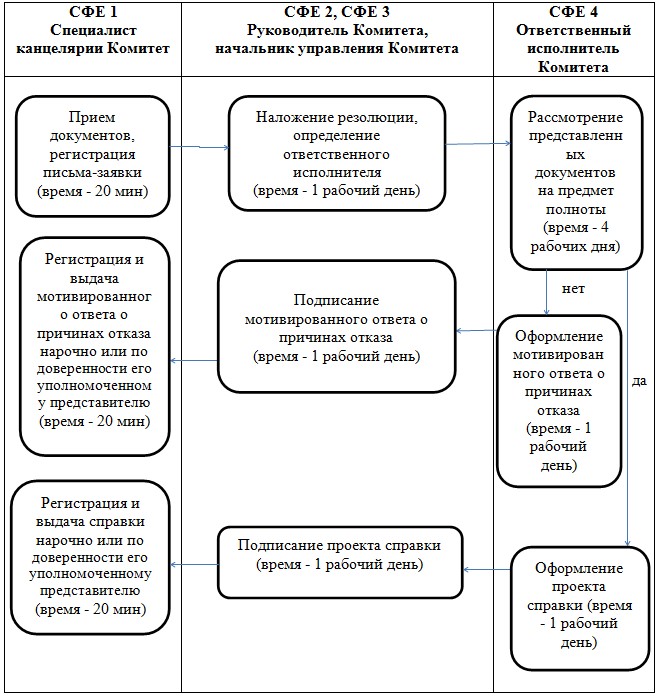 

Приложение 6           

к приказу Заместителя Премьер-

Министра Республики Казахстан –

Министра индустрии и новых   

технологий Республики Казахстан

от 18 февраля 2013 года № 42  

Регламент государственной услуги

«Выдача заключения об экономической нецелесообразности или

невозможности переработки сырьевых товаров, содержащих

драгоценные металлы, на территории Республики Казахстан» 

1. Общие положения

      1. Настоящий Регламент государственной услуги «Выдача заключения об экономической нецелесообразности или невозможности переработки сырьевых товаров, содержащих драгоценные металлы, на территории Республики Казахстан» (далее – Регламент) разработан в соответствии с пунктом 4 статьи 9-1 Закона Республики Казахстан от 27 ноября 2000 года «Об административных процедурах».



      2. Государственная услуга оказывается Комитетом промышленности Министерства индустрии и новых технологий Республики Казахстан (далее – Комитет).



      3. Форма оказываемой государственной услуги: не автоматизированная.



      4. Государственная услуга предоставляется на основании:

      Указа Президента Республики Казахстан от 21 июля 2011 года № 120 «О мерах по выполнению Решения Межгосударственного совета (высшего органа таможенного союза) Евразийского экономического сообщества «О едином нетарифном регулировании таможенного союза Республики Беларусь, Республики Казахстан и Российской Федерации» от 27 ноября 2009 года № 19»;

      постановления Правительства Республики Казахстан от 16 августа 2011 года № 924 «Об утверждении Правил ввоза на территорию Республики Казахстан из стран, не входящих в Таможенный союз, и вывоза с территории Республики Казахстан в эти страны драгоценных металлов и сырьевых товаров, содержащих драгоценные металлы и о внесении дополнений в постановление Правительства Республики Казахстан от 26 ноября 2004 года № 1237 «Некоторые вопросы Министерства индустрии и новых технологий Республики Казахстан»;

      Стандарта государственной услуги «Выдача заключений об экономической нецелесообразности или невозможности переработки сырьевых товаров, содержащих драгоценные металлы, на территории Республики Казахстан», утвержденного от 31 августа 2012 года № 1130 (далее – Стандарт).



      5. Результатом оказываемой государственной услуги является выдача заключения об экономической нецелесообразности или невозможности переработки сырьевых товаров, содержащих драгоценные металлы, на территории Республики Казахстан на бумажном носителе или направление мотивированного отказа в его выдаче в письменной форме, по основаниям предусмотренным пунктом 16 Стандарта.



      6. В процессе оказания государственной услуги участие других органов не предусмотрено. 

2. Требования к оказанию государственной услуги

      7. Государственная услуга предоставляется по адресу: город Астана, район Есиль, проспект Кабанбай батыра, 32/1, здание «Транспорт Тауэр», кабинет № 1711, тел: 8 (7172) 29-90-73, 24-14-07, факс: 24-14-07, веб сайт: www.comprom.kz.



      8. График работы: в рабочие дни с 9.00 до 18.30 часов, перерыв на обед с 13.00 до 14.30 часов, кроме выходных и праздничных дней. 

      Прием и выдача документов осуществляется с 9.00 до 18.00 часов в порядке очереди, без предварительной записи и ускоренного обслуживания.



      9. Информация о порядке оказания государственной услуги располагается на интернет - ресурсе Комитета www.comprom.kz.



      10. Сроки оказания государственной услуги установлены в пункте 7 Стандарта.



      11. Государственная услуга оказывается на бесплатной основе.



      12. Для получения государственной услуги получатель государственной услуги (либо представитель по доверенности) предоставляет в Комитет документы, определенные в пункте 11 Стандарта. 

3. Описание порядка действий (взаимодействия)

в процессе оказания государственной услуги

      13. Прием документов проводится в Комитете через канцелярию по адресу, указанному в пункте 7 настоящего Регламента.



      14. Этапы оказания государственной услуги:

      1) принятые документы проходят регистрацию специалистом канцелярии Комитета, зарегистрированные документы направляются руководителю Комитета для наложения резолюции;

      2) документы с резолюцией руководителя Комитета направляются в ответственное управление Комитета;

      3) начальник управления Комитета определяет ответственного исполнителя;

      4) ответственный исполнитель Комитета:

      проводит проверку на полноту документов;

      оформляет проект заключения либо мотивированного ответа о причинах отказа;

      5) проект заключения либо мотивированного ответа о причинах отказа визируется начальником управления Комитета;

      6) заключение либо мотивированный ответ о причинах отказа подписывается руководителем Комитета на фирменном бланке;

      7) заключение либо мотивированный ответ о причинах отказа направляется ответственным исполнителем Комитета в канцелярию;

      8) специалист канцелярии Комитета регистрирует, выдает заключение либо мотивированный ответ о причинах отказа получателю государственной услуги нарочно или по доверенности его уполномоченному представителю.



      15. В процессе оказания государственной услуги задействованы следующие структурно-функциональные единицы (далее - СФЕ):

      1) руководитель Комитета;

      2) начальник Управления Комитета;

      3) ответственный исполнитель Комитета;

      4) специалист канцелярии Комитета.



      16. Описание последовательности и взаимодействие административных действий (процедур) СФЕ приведено в приложении 1 к настоящему Регламенту с указанием срока выполнения каждого административного действия (процедуры).



      17. Диаграмма, отражающая взаимосвязь между логической последовательностью административных действий СФЕ, приведена в приложении 2 к настоящему Регламенту.

Приложение 1             

к Регламенту государственной услуги 

«Выдача заключения об экономической 

нецелесообразности или невозможности 

переработки сырьевых товаров,    

содержащих драгоценные металлы,   

на территории Республики Казахстан» 

               Описание последовательности и взаимодействие

                  административных действий (процедур)

               Таблица 1. Описание действий структурно-

                  функциональных единиц (далее – СФЕ)

   Таблица 2. Основной процесс – в случае утверждения решения

             о предоставлении государственной услуги.

                     Варианты использования

    Таблица 3. Альтернативный процесс – в случае уведомления о

       неполноте пакета документов. Варианты использования

Приложение 2              

к Регламенту государственной услуги 

«Выдача заключения об экономической 

нецелесообразности или невозможности 

переработки сырьевых товаров,    

содержащих драгоценные металлы,   

на территории Республики Казахстан» 

          Диаграмма, отражающая взаимосвязь между логической

          последовательностью административных действий СФЕ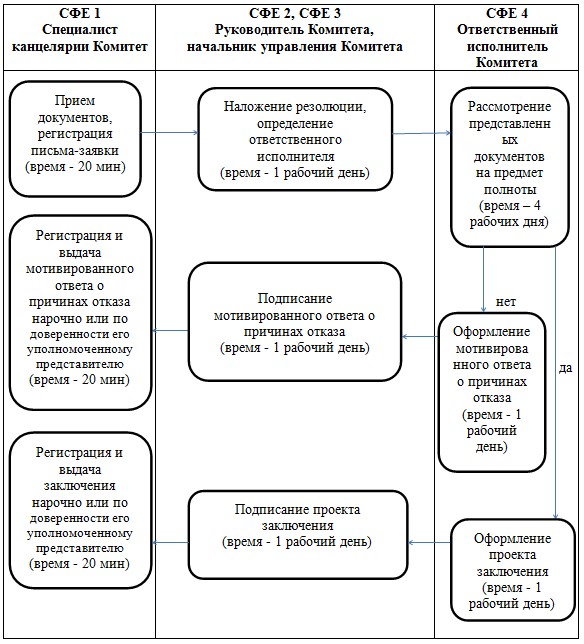 

Приложение 7           

к приказу Заместителя Премьер-

Министра Республики Казахстан –

Министра индустрии и новых   

технологий Республики Казахстан

от 18 февраля 2013 года № 42  

Регламент государственной услуги «Выдача заключения о

возможности (невозможности) и экономической целесообразности

(нецелесообразности) промышленного извлечения драгоценных

металлов из сырьевых товаров в Республике Казахстан» 

1. Общие положения

      1. Настоящий Регламент государственной услуги «Выдача заключения о возможности (невозможности) и экономической целесообразности (нецелесообразности) промышленного извлечения драгоценных металлов из сырьевых товаров в Республике Казахстан» (далее – Регламент) разработан в соответствии с пунктом 4 статьи 9-1 Закона Республики Казахстан от 27 ноября 2000 года «Об административных процедурах».



      2. Государственную услугу предоставляет Комитет промышленности Министерства индустрии и новых технологий Республики Казахстан (далее – Комитет).



      3. Форма оказываемой государственной услуги – не автоматизированная.



      4. Государственная услуга предоставляется на основании:

      Указа Президента Республики Казахстан от 21 июля 2011 года № 120 «О мерах по выполнению Решения Межгосударственного совета (высшего органа таможенного союза) Евразийского экономического сообщества «О едином нетарифном регулировании таможенного союза Республики Беларусь, Республики Казахстан и Российской Федерации» от 27 ноября 2009 года № 19;

      постановления Правительства Республики Казахстан от 16 августа 2011 года № 924 «Об утверждении Правил ввоза на территорию Республики Казахстан из стран, не входящих в Таможенный союз, и вывоза с территории Республики Казахстан в эти страны драгоценных металлов и сырьевых товаров, содержащих драгоценные металлы и о внесении дополнений в постановление Правительства Республики Казахстан от 26 ноября 2004 года № 1237 «Некоторые вопросы Министерства индустрии и новых технологий Республики Казахстан»;

      Стандарта государственной услуги «Выдача заключения о возможности (невозможности) и экономической целесообразности (нецелесообразности) промышленного извлечения драгоценных металлов из сырьевых товаров в Республике Казахстан», утвержденного постановлением Правительства Республики Казахстан от 31 августа 2012 года № 1130 (далее – Стандарт).



      5. Результатом предоставляемой государственной услуги является выдача заключения о возможности (невозможности) и экономической целесообразности (нецелесообразности) промышленного извлечения драгоценных металлов из сырьевых товаров в Республике Казахстан (далее – Заключение) либо направление мотивированного отказа в его выдаче в письменной форме, по основаниям предусмотренным пунктом 16 Стандарта.



      6. В процессе оказания государственной услуги участие других органов не предусмотрено. 

2. Требования к оказанию государственной услуги

      7. Государственная услуга предоставляется по адресу: город Астана, район Есиль, проспект Кабанбай батыра, 32/1, здание «Транспорт Тауэр», кабинет № 1711, тел: 8 (7172) 29-90-73, 24-14-07, факс: 24-14-07, веб сайт: www.comprom.kz.



      8. График работы: в рабочие дни с 9.00 до 18.30 часов, перерыв на обед с 13.00 до 14.30 часов, кроме выходных и праздничных дней. 

      Прием и выдача документов осуществляется с 9.00 до 18.00 часов в порядке очереди, без предварительной записи и ускоренного обслуживания.



      9. Информация о порядке оказания государственной услуги располагается на интернет - ресурсе Комитета www.comprom.kz.



      10. Сроки оказания государственной услуги установлены в пункте 7 Стандарта.



      11. Государственная услуга оказывается на бесплатной основе.



      12. Для получения государственной услуги получатель государственной услуги (либо представитель по доверенности) предоставляет в Комитет документы, определенные в пункте 11 Стандарта. 

3. Описание порядка действий (взаимодействия)

в процессе оказания государственной услуги

      13. Прием документов проводится в Комитете через канцелярию по адресу, указанному в пункте 7 настоящего Регламента.



      14. Этапы оказания государственной услуги:

      1) принятые документы проходят регистрацию специалистом канцелярии Комитета, зарегистрированные документы направляются руководителю Комитета для наложения резолюции;

      2) документы с резолюцией руководителя Комитета направляются в ответственное управление Комитета;

      3) начальник управления Комитета определяет ответственного исполнителя;

      4) ответственный исполнитель Комитета:

      проводит проверку на полноту документов;

      оформляет проект заключения либо мотивированного ответа о причинах отказа; 

      5) проект заключения либо мотивированного ответа о причинах отказа визируется начальником управления Комитета;

      6) заключение либо мотивированный ответ о причинах отказа подписывается руководителем Комитета на фирменном бланке;

      7) заключение либо мотивированный ответ о причинах отказа направляется ответственным исполнителем Комитета в канцелярию;

      8) специалист канцелярии Комитета регистрирует, выдает заключение либо мотивированный ответ о причинах отказа получателю государственной услуги нарочно или по доверенности его уполномоченному представителю.



      15. В процессе оказания государственной услуги задействованы следующие структурно-функциональные единицы (далее - СФЕ):

      1) руководитель Комитета;

      2) начальник Управления Комитета;

      4) ответственный исполнитель Комитета;

      5) специалист канцелярии Комитета.



      16. Описание последовательности и взаимодействие административных действий (процедур) СФЕ приведено в приложении 1 к настоящему Регламенту с указанием срока выполнения каждого административного действия (процедуры).



      17. Диаграмма, отражающая взаимосвязь между логической последовательностью административных действий СФЕ, приведена в приложении 2 к настоящему Регламенту.

Приложение 1             

к Регламенту государственной услуги 

«Выдача заключения о возможности  

(невозможности) и экономической   

целесообразности (нецелесообразности) 

промышленного извлечения       

драгоценных металлов из сырьевых    

товаров в Республике Казахстан»   

            Описание последовательности и взаимодействие

                административных действий (процедур)

                   Таблица 1. Описание действий

           структурно-функциональных единиц (далее – СФЕ)

    Таблица 2. Основной процесс – в случае утверждения решения

о предоставлении государственной услуги. Варианты использования

    Таблица 3. Альтернативный процесс – в случае уведомления о

       неполноте пакета документов. Варианты использования

Приложение 2            

к Регламенту государственной услуги 

«Выдача заключения о возможности  

(невозможности) и экономической   

целесообразности (нецелесообразности) 

промышленного извлечения       

драгоценных металлов из сырьевых    

товаров в Республике Казахстан»   

        Диаграмма, отражающая взаимосвязь между логической

        последовательностью административных действий СФЕ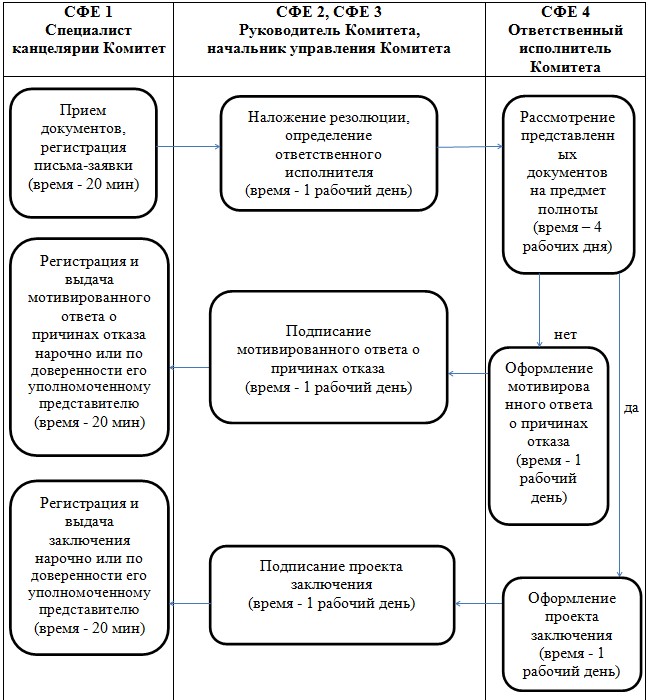 
					© 2012. РГП на ПХВ «Институт законодательства и правовой информации Республики Казахстан» Министерства юстиции Республики Казахстан
				№ действия

(хода, по-

тока

работ)12345678Наименова-

ние СФЕСпециа-

лист канцеля-

рии

КомитетаРуковод-

ство

КомитетаНачал-

ьник

Управ-

ления

Коми-

тетаСпециа-

лист

Управ-

ления

КомитетаНачаль-

ник

Управ-

ления

Коми-

тетаРуко-

вод-

ство

Коми-

тетаСпециа-

лист

Управле-

ния

КомитетаСпециа-

лист

канцеля-

рии

КомитетаНаимено-

вание

действия

(процесса,

процедуры,

операции)

и их

описаниеПрием и

регистра-

ция

докумен-

тов,

направ-

ление их

руко-

водству

КомитетаНаложение

резолюции

и направ-

ление

документов

на рас-

смотрение

начальнику

Управления

КомитетаОпреде-

ление

ответ-

ствен-

ного

испол-

нителя

и пере-

дача

доку-

ментов

специа-

листу

Управ-

ленияРассмот-

рение

представ-

ленных

документов

на

полноту,

подготовка

проекта

разрешения

или

мотивиро-

ванного

отказа в

его выдаче

в пись-

менной

форме и

внесение

его на

визиро-

вание

начальнику

УправленияВизиро-

вание

проекта

разре-

шения

или

мотиви-

рован-

ного

отказа

в его

выдаче

в

пись-

менной

форме и

переда-

ча его

на

подпись

руко-

водству

Коми-

тетаПодпи-

сание

разре-

шения

или

моти-

виро-

ван-

ного

отказа

в его

выдаче

в

пись-

менной

форме

и пе-

редача

специ-

алисту

Управ-

ленияЗаверение

подписан-

ного

разрешения

специаль-

ной

печатью

или

передача

подписан-

ного

мотивиро-

ванного

отказа в

его выдаче

в письмен-

ной форме

в канце-

лярию

Комитета

для

регистра-

ции и

выдачи

получателю

государст-

венной

услугиРегистра-

ция и

выдача

разреше-

ния или

мотивиро-

ванного

отказа в

его

выдаче в

письмен-

ной форме

получа-

телю

госу-

дарствен-

ной

услуги

нарочно с

получе-

нием его

росписи в

специаль-

ном

журнале с

указанием

даты и

времени

полученияФорма

завершения

(данные,

документ,

организа-

ционно-

распоря-

дительное

решение)Зарегист-

рированные

документыРезолюцияРезолю-

цияПроект

разрешения

или

мотивиро-

ванный

отказ в

его выдаче

в пись-

менной

формеЗавизи-

рован-

ные

проекты

разре-

шения

или

мотиви-

рован-

ного

отказа

в его

выдаче

в

пись-

менной

формеПодпи-

санные

разре-

шение

или

моти-

виро-

ванный

отказ

в его

выдаче

в

пись-

менной

формеЗаверенное

специаль-

ной

печатью

подписан-

ное

разрешениеЗарегист-

рирован-

ные

разреше-

ние или

мотивиро-

ванный

отказ в

его

выдаче в

письмен-

ной

форме,

роспись

получа-

теля

госу-

дарствен-

ной

услуги в

специаль-

ном

журнале с

указанием

даты и

времени

полученияСроки

исполнения15 минут15 минут15

минут29

календар-

ных дней15

минут15

минут1

календар-

ный день15 минут№

следующего

действия

(хода,

потока

работ)2345678Наименование

СФЕ № действийКанцелярияРуководство

КомитетаНачальник

Управления

КомитетаСпециалист

Управления

Комитета1Прием и

регистрация

документов2Наложение

резолюции3Определение

ответственного

исполнителя4Рассмотрение

представленных

документов,

оформление

разрешения5Визирование

проекта

разрешения6Подписание

разрешения на

фирменном бланке7Направляет

подписанное

разрешение на

регистрацию в

канцелярию

Комитета8Выдача

разрешения

нарочно, с

получением

росписи

получателя

государствен-

ной услуги в

специальном

журналеНаименование

СФЕ

---------------

№ действийКанцелярияРуководство

КомитетаНачальник

Управления

КомитетаСпециалист

Управления

Комитета1Прием и

регистрация

документов2Наложение

резолюции3Определение

ответственного

исполнителя4Рассмотрение

представленных

документов,

оформление

мотивированного

отказа в

письменной

форме5Визирование

проекта

мотивированного

отказа в

письменной

форме6Подписание

мотивирован-

ного отказа в

письменной

форме на

фирменном

бланке7Направляет

подписанный

мотивированный

отказ в

письменной

форме на

регистрацию в

канцелярию

Комитета8Выдача

мотивированного

отказа в

письменной форме

нарочно, с

получением

росписи

получателя

государственной

услуги в

специальном

журнале№

дейст-

вия

(хода,

потока

работ)12345678Наиме-

нование

СФЕСпеци-

алист

канце-

лярии

Коми-

тетаРуко-

водство

КомитетаНа-

чаль-

ник

Управ-

ления

Коми-

тетаСпеци-

алист

Управ-

ления

КомитетаНачаль-

ник

Управ-

ления

Коми-

тетаРуко-

водство

Коми-

тетаСпециалист

Управления

КомитетаСпеци-

алист

канцеля-

рии

КомитетаНаиме-

нование

дейст-

вия

(про-

цесса,

проце-

дуры,

опера-

ции) и

их

описа-

ниеПрием и

регист-

рация

доку-

ментов,

направ-

ление их

руко-

водству

Комитета

для

наложе-

ния

резолю-

цииНаложение

резолюции

и нап-

равление

докумен-

тов на

рассмот-

рение

началь-

нику

Управ-

ления

КомитетаОпреде-

ление

ответ-

ствен-

ного

испол-

нителя

и пере-

дача

доку-

ментов

специ-

алисту

Управ-

ленияРассмот-

рение

представ-

ленных

документов

на полноту,

подготовка

проекта

разрешения

или

мотивиро-

ванного

отказа в

его выдаче

в пись-

менной

форме и

внесение

его на

визирование

начальнику

УправленияВизиро-

вание

проекта

разреше-

ния или

мотиви-

рован-

ного

отказа в

его

выдаче в

письмен-

ной

форме и

передача

на

подпись

руковод-

ству

КомитетаПодпи-

сание

разреше-

ния или

мотиви-

рован-

ного

отказа в

его

выдаче в

письмен-

ной

форме и

передача

специ-

алисту

Управ-

ленияЗаверение

подписанного

разрешения

специальной

печатью или

передача

подписанного

мотивиро-

ванного

отказа в

его выдаче

в письмен-

ной форме в

канцелярию

Комитета

для регис-

трации и

выдачи

получателю

государст-

венной

услугиРегистра-

ция и

выдача

разрешения

или

мотивиро-

ванного

отказа в

его выдаче

в пись-

менной

форме

получателю

государст-

венной

услуги

нарочно с

получением

его

росписи в

специаль-

ном

журнале с

указанием

даты и

времени

полученияФорма

завер-

шения

(дан-

ные,

доку-

мент,

органи-

зацион-

но-рас-

поряди-

тельное

реше-

ние)Зарегис-

триро-

ванные

доку-

ментыРезолюцияРезолю-

цияПроект

разрешения

или

мотивиро-

ванный

отказ в его

выдаче в

письменной

формеЗавизи-

рованный

проект

разреше-

ния или

мотиви-

рован-

ного

отказа в

его

выдаче в

письмен-

ной

формеПодписа-

нные

разреше-

ние или

мотиви-

рованный

отказ в

его

выдаче в

письмен-

ной

формеЗаверенное

специальной

печатью

подписанное

разрешениеЗарегист-

рированные

разрешение

или

мотивиро-

ванный

отказ в

его выдаче

в пись-

менной

форме,

роспись

получателя

государст-

венной

услуги в

специаль-

ном

журнале с

указанием

даты и

времени

полученияСроки

испол-

нения15 минут15 минут15

минут29

календарных

дней15 минут15 минут1

календарный

день15 минут№

следую-

щего

дейст-

вия

(хода,

потока

работ)2345678Наименование

_______________

СФЕ № действийКанцелярияРуководство

КомитетаНачальник

Управления

КомитетаСпециалист

Управления

Комитета1Прием и

регистрация

документов2Наложение

резолюции3Определение

ответственного

исполнителя4Рассмотрение

представленных

документов,

оформление

разрешения5Визирование

проекта

разрешения6Подписание

разрешения на

фирменном бланке7Направление

заверенного

специальной

печатью

подписанного

разрешения на

регистрацию в

канцелярию

Комитета8Выдача

разрешения

нарочно, с

получением

росписи

получателя

разрешения в

специальном

журналеНаименование

СФЕ

--------------

№ действийКанцелярияРуководство

КомитетаНачальник

Управления

КомитетаСпециалист

Управления

Комитета1Прием и

регистрация

документов2Наложение

резолюции3Определение

ответственного

исполнителя4Рассмотрение

представленных

документов,

оформление

мотивированного

отказного

письма5Визирование

проекта

мотивированного

отказного

письма6Подписание

мотивированного

отказа в его

выдаче в

письменной

форме на

фирменном

бланке7Подписанный

мотивированный

отказ в его

выдаче в

письменной

форме

направляет на

регистрацию в

канцелярию

Комитета8Выдача

мотивированного

отказа в его

выдаче в

письменной

форме нарочно,

с получением

росписи

получателя в

специальном

журнале№

дейст-

вия

(хода,

потока

работ)12345678Наиме-

нование

СФЕСпециа-

лист

канце-

лярии

КомитетаРуковод-

ство

КомитетаНачаль-

ник

Управ-

ления

КомитетаСпециалист

Управления

КомитетаНачаль-

ник

Управ-

ления

КомитетаРуковод-

ство

КомитетаСпециа-

лист

Управ-

ления

Коми-

тетаСпеци-

алист

канце-

лярии

КомитетаНаиме-

нование

дейст-

вия

(про-

цесса,

проце-

дуры,

опера-

ции) и

их опи-

саниеПрием и

регис-

трация

докумен-

тов,

направ-

ление

руковод-

ству

Комитета

для

наложения

резолюцииНаложение

резолюции

и направ-

ление

документов

на рас-

смотрение

начальнику

Управления

КомитетаОпреде-

ление

ответст-

венного

исполни-

теля и

передача

докумен-

товРассмот-

рение

представ-

ленного

заявления,

подготовка

проекта

заключения

и внесение

его на

визирование

начальнику

УправленияВизиро-

вание

проекта

заключе-

ния и

передача

на

подпись

руковод-

ству

КомитетаПодписа-

ние зак-

лючения и

передача

специа-

листу

Управ-

ленияПередача

в канце-

лярию

Комитета

для

регист-

рацииРегистра-

ция и

выдача

заключе-

ния

нарочно с

получе-

нием

росписи в

специаль-

ном

журнале с

указанием

даты и

времени

получения

заключе-

нияФорма

завер-

шения

(дан-

ные,

доку-

мент,

органи-

зацион-

но-рас-

поряди-

тельное

реше-

ние)Зарегист-

рирован-

ный

документРезолюцияРезолюцияПроект

заключенияЗавизиро-

ванный

проект

заключе-

нияПодписан-

ное

заключе-

ниеПодпи-

санное

заключе-

ниеЗарегист-

рирован-

ное зак-

лючение,

роспись

получа-

теля

госу-

дарствен-

ной

услуги в

специаль-

ном

журнале с

указанием

даты и

времени

полученияСроки

испол-

нения15 минут15 минут15 минут15

календар-

ных дней15 минут15 минут15 минут15 минут№

следую-

щих

дейст-

вий

(хода,

потока

работ)2345678Наименование СФЕ

----------------

№ действийКанцелярияРуководство

КомитетаНачальник

Управления

КомитетаСпециалист

Управления

Комитета1Прием и

регистрация

документов2Наложение

резолюции3Определение

ответственного

исполнителя4Рассмотрение

представлен-

ных

документов,

оформление

заключения5Визирование

копии заключения6Подписанное

заключение на

фирменном

бланке7Подписанное

заключение

направляет

на

регистрацию

в канцелярию

Комитета8Выдача

заключения

нарочно, с

получением

росписи

получателя

заключения в

специальном

журнале№

дейст-

вия

(хода,

потока

работ)12345678Наиме-

нова-

ние

СФЕСпециа-

лист

канцеля-

рии

КомитетаРуковод-

ство

КомитетаНачальник

Управления

КомитетаСпециалист

Управления

КомитетаНачаль-

ник

Управ-

ления

КомитетаРуко-

водство

Коми-

тетаСпеци-

алист

Управ-

ления

Коми-

тетаСпециа-

лист

канце-

лярии

КомитетаНаиме-

нова-

ние

дейст-

вия

(про-

цесса,

проце-

дуры,

опера-

ции) и

их

описа-

ниеПрием

докумен-

тов,

регист-

рация

заявле-

ния,

направ-

ление

руковод-

ству

Комитета

для

наложе-

ния

резолю-

цииРассмот-

рение

докумен-

тов,

наложе-

ние

резолю-

ции и

направ-

ление в

ответст-

венное

Управ-

ление

КомитетаРассмот-

рение

докумен-

тов,

наложе-

ние

резолю-

ции и

направ-

ление

докумен-

тов

специа-

листу

Управ-

ленияРассмотрение

документов на

полноту и в

случае:

установления факта неполного представления документов

подготовка

письменного мотивирован- ного отказа;представления

документов

для получения свидетельства

о регистрации

химической

продукции,

перерегис-

трации свидетельства о регистрации

или дубликата свидетельства

о регистрации

химической

продукции обеспечивает

их рассмотрение,

подготовка

проекта свидетельства

или нового свидетельства

или дубликата

либо мотивирован-

ного отказа

по основаниям,

указанным в

пункте 16

Стандарта и

внесение

проекта свидетельства

или нового свидетельства

или дубликата

либо моти-

вированного

отказа на

визирование

начальнику

УправленияРассмот-

рение,

визиро-

вание и

внесение

на

подпись

руковод-

ству

Комитета

проекта

свиде-

тельства

или

нового

свиде-

тельства

или дубликата

либо

мотиви-

рован-

ного

отказаПодпи-

сание

проекта

свиде-

тельст-

ва или

нового

свиде-

тельст-

ва или

дубли-

ката

либо

мотиви-

рован-

ного

отказаНаправ-

ление

подпи-

санного

свиде-

тельст-

ва или

нового

свиде-

тельст-

ва или

дубли-

ката

либо

мотиви-

рован-

ного

отказа

для

регист-

рации в

канце-

лярию

Комите-

таРегист-

рация и

выдача

свиде-

тельства

или

нового

свиде-

тельства

или

дублика-

та либо

мотиви-

рован-

ного

отказа

получа-

телю

нарочно

или

направ-

ление по

почтеФорма

завер-

шения

(дан-

ные,

доку-

мент,

орга-

низа-

цион-

но-

распо-

ряди-

тель-

ное

реше-

ние)Зарегис-

триро-

ванное

заяв-

лениеРезолю-

цияРезолю-

цияПроект свидетельства

или нового свидетельства

или дубликата

либо моти-

вированного

отказаЗавизи-

рованный

проект

свиде-

тельства

или

нового

свиде-

тельства

или

дублика-

та либо

мотиви-

рован-

ного

отказаПодпи-

санное

свиде-

тельст-

во или

новое

свиде-

тельст-

во или

дубли-

кат

либо

мотиви-

рован-

ный

отказПодпи-

санное

свиде-

тельст-

во или

новое

свиде-

тельст-

во или

дубли-

кат

либо

мотиви-

рован-

ный

отказЗарегис-

триро-

ванное

свиде-

тельство

или

новое

свиде-

тельство

или

дубли-

кат,

либо

мотиви-

рованный

отказСроки

испол-

нения20 минут1 час1 часПри выдаче:

свиде-

тельства, мотивирован-

ного отказа -

14 рабочих

дней;

нового

свиде-

тельства, мотивирован-

ного отказа – 9 рабочих

дней;

дубликата – 4 рабочих дня;

мотивирован-

ного отказа

при представлении

неполного

пакета

документов – 1 рабочий

день.При

выдаче:

сви-

детель-

ства,

мотиви-

рован-

ного

отказа -

1

рабочий

день;

нового

свиде-

тельст-

ва,

мотиви-

рован-

ного

отказа –

1

рабочий

день;

дубли-

ката – 1

рабочий

день;

мотиви-

рован-

ного

отказа

при

предста-

влении

неполно-

го

пакета

докумен-

тов – 1

рабочий

день1 час30

минут20 минут№

следу-

ющего

дейст-

вия23456789Наименование

СФЕ

------------

№ действияСпециалист

канцелярии

КомитетаРуководство

КомитетаНачальник

управленияСпециалист

Управления

Комитета1Принимает

документы,

регистрирует

заявление и

вносит на

рассмотрение

руководству

Комитета2Рассматривает

документы,

налагает

резолюцию и

направляет

начальнику

Управления3Рассматривает

документы, налагает

резолюцию и

направляет

специалисту

Управления4Обеспечивает

рассмотрение

документов,

представленных для

получения

свидетельства или

нового

свидетельства либо

дубликата, готовит

соответствующий

проект

свидетельства или

нового

свидетельства либо

дубликата и вносит

на визирование

начальнику

Управления5Рассматривает,

визирует проект

свидетельства или

нового

свидетельства либо

дубликата и

направляет на

подпись руководству

Комитета6Подписывает

проект

свидетельства

или нового

свидетельства

либо дубликата и

передает

специалисту

Управления7Направляет

свидетельство,

новое

свидетельство или

дубликат для

регистрации в

канцелярию

Комитета8Регистрирует

и выдает

свидетельст-

во или новое

свидетельст-

во либо

дубликат

получателю

нарочно или

направляет

по почтеНаименование

СФЕ

--------

№ действияСпециалист

канцелярии

КомитетаРуководитель

КомитетаНачальник

управления

КомитетаСпециалист

Управления

Комитета1Принимает

документы,

регистрирует

заявление и

вносит на

рассмотрение

руководству

Комитета2Рассматривает

документы,

налагает

резолюцию и

направляет

начальнику

Управления3Рассматривает

документы, налагает

резолюцию и

направляет

специалисту

Управления4Обеспечивает

рассмотрение

документов для

получения

свидетельства или

нового

свидетельства либо

дубликата на

соответствие

требованиям

Стандарта.

Готовит проект

мотивированного

отказа в выдаче

свидетельства

или нового

свидетельства

либо дубликата

по основаниям,

предусмотреннымпунктами 11, 16

Стандарта.5Рассматривает,

визирует проект

мотивированного

отказа и направляет

на подпись

руководству

Комитета6Подписывает

проект

мотивированного

отказа и передает

специалисту

Управления7Направляет

мотивированный

отказ на

регистрацию в

канцелярию

Комитета8Регистрирует

и выдает

мотивирован-

ный отказ

получателю

нарочно или

направляет

по почте№

дейст-

вия

(хода,

потока

работ)12345678Наиме-

нование

СФЕСпециа-

лист

канцеля-

рии

КомитетаРуково-

дитель

КомитетаНачаль-

ник

Управ-

ления

КомитетаОтветст-

венный

испол-

нитель

КомитетаНачаль-

ник

Управ-

ления

Коми-

тетаРуко-

води-

тель

Коми-

тетаОтветст-

венный

испол-

нитель

КомитетаСпециалист

канцелярии

КомитетаНаиме-

нование

дейст-

вия

(про-

цесса,

проце-

дуры,

опера-

ции) и

их опи-

саниеПрини-

мает,

регист-

рирует

заяв-

лениеНалагает

резолю-

циюОпреде-

ляет

ответст-

венного

испол-

нителяРассмат-

ривает

представ-

ленные

докумен-

ты,

готовит

проект

справки

либо

мотивиро-

ванного

ответа о

причинах

отказаРас-

сматри-

вает,

визиру-

ет

проект

справки

либо

мотиви-

рован-

ного

ответа

о причи-

нах

отказаПодпи-

сывает

справку

либо

мотиви-

рован-

ный

ответ о

причи-

нах

отказаНаправ-

ляет

подписан-

ную

справку

либо

мотивиро-

ванный

ответ о

причинах

отказа,

на регис-

трацию в

канцеля-

рию

КомитетаРегистри-

рует и

выдает

справку

либо

мотивиро-

ванный

ответ о

причинах

отказа

получателю

государст-

венной

услуги

нарочно

или по

доверен-

ности его

уполномо-

ченному

представи-

телюФорма

завер-

шения

(дан-

ные,

доку-

мент,

органи-

зацион-

но-рас-

поряди-

тельное

реше-

ние)Зарегис-

триро-

ванное

письмо-

заявкаРезолю-

цияРезолю-

цияПроект

справки

либо

мотивиро-

ванного

ответа о

причинах

отказаЗавизи-

рован-

ные

проекты

справки

либо

мотиви-

рован-

ного

ответа

о

причи-

нах

отказаПодпи-

санные

справка

либо

мотиви-

рован-

ный

ответ о

причи-

нах

отказаПодписан-

ные

справка

либо

мотивиро-

ванный

ответ о

причинах

отказаЗарегист-

рированные

и выданные

нарочно

справка

либо

мотивиро-

ванный

ответ о

причинах

отказаСроки

испол-

нения20 минут1 день1 день5 рабочих

дней1 день1 день30 минут10 минут№

следую-

щего

дейст-

вия2345678Наименование

СФЕ

------------

№

действияСпециалист

канцелярии

КомитетаРуководитель

КомитетаНачальник

управления

КомитетаОтветственный

исполнитель

Комитета1Принимает,

регистрирует,

документы2Налагает

резолюцию3Определяет

ответственного

исполнителя4Проводит проверку

на полноту

документов,

оформляет проект

справки5Визирует проект

справки6Подписывает

проект справки7Направляет

подписанную

справку на

регистрацию в

канцелярию

Комитета8Регистрирует и

выдает справку

получателю

государственной

услуги нарочно или

по доверенности

его

уполномоченному

представителюНаименование

СФЕ 

------------

№

действияСпециалист

канцелярии КомитетаРуководитель

КомитетаНачальник

управления

КомитетаОтветственный

исполнитель

Комитета1Принимает документы,

регистрирует

письмо-заявку2Налагает

резолюцию3Определяет

ответствен-

ного

исполнителя4Проводит проверку

на полноту

документов,

оформляет проект

мотивированного

ответа о причинах

отказа5Визирует

проект

мотивирован-

ного ответа о

причинах

отказа6Подписывает

проект

мотивированного

ответа о

причинах отказа7Направляет

мотивированный

ответ о причинах

отказа на

регистрацию в

канцелярию

Комитета8Регистрирует и

выдает

мотивированный ответ

о причинах отказа

получателю

государственной

услуги нарочно или

по доверенности его

уполномоченному

представителю№

действия

(хода,

потока

работ)12345678Наимено-

вание СФЕСпеци-

алист

канце-

лярии

Коми-

тетаРуково-

дитель

Коми-

тетаНачаль-ник

Управ-

ления

Коми-

тетаОтветс-

твенный

испол-

нитель

Коми-

тетаНачаль-

ник

Управ-

ления

Коми-

тетаРуково-

дитель

Коми-

тетаОтветс-

твенный

испол-

нитель

Коми-

тетаСпециа-

лист

канце-

лярии

КомитетаНаимено-

вание

действия

(процесса, проце-

дуры,

операции)

и их

описаниеПрини-

мает

докумен-

ты,

регис-

трирует

письмо-

заявкуНалагает

резолю-

циюОпреде-

ляет

ответст-

венного

испол-

нителяРассмат-

ривает

предс-

тавлен-

ные

докумен-

ты,

готовит

проект

заключе-

ния либо

мотиви-

рован-

ного

ответа о

причинах

отказаВизи-

рует

проект

заклю-

чения

либо

мотиви-

рован-

ного

ответа

о при-

чинах

отказаПодпи-

сывает

заклю-

чение

либо

мотиви-

рованный

ответ о

причинах

отказаНаправ-

ляет

подпи-

санное

заключе-

ние либо

мотиви-

рованный

ответ о

причинах

отказа,

на

регис-

трацию в

канцеля-

рию

КомитетаРегистри-

рует и

выдает

заключе-

ние либо

мотивиро-

ванный

ответ о

причинах

отказа

получа-

телю

государ-

ственной

услуги

нарочно

или по

доверен-

ности его

уполномо-

ченному

предста-

вителюФорма

заверше-

ния

(данные,

документ,

организа-

ционно-

распоря-

дительное

решение)Зарегис-

триро-

ванное

письмо-

заявкаРезолю-

цияРезолю-

цияПроект

заключе-

ния либо

мотиви-

рован-

ного

ответа о

причинах

отказаЗавизи-

рован-

ные

проекты

заклю-

чения

либо

мотиви-

рован-

ного

ответа

о при-

чинах

отказаПодпи-

санные

заключе-

ние либо

мотиви-

рованный

ответ о

причинах

отказаПодпи-

санное

заключе-

ние либо

мотиви-

рованный

ответ о

причинах

отказаЗарегис-

трирован-

ные и

выданные

нарочно

заключе-

ние либо

мотивиро-

ванный

ответ о

причинах

отказаСроки

испол-

нения20 минут1 день1 день5

рабочих

дней1 день1 день30 минут10 минут№

следую-

щего

действия2345678Наименование

СФЕ

------------

№ действияСпециалист

канцелярии

КомитетаРуководитель

КомитетаНачальник

управления

КомитетаОтветственный

исполнитель

Комитета1Принимает

документы,

регистрирует

письмо-заявку2Налагает

резолюцию3Определяет

ответственного

исполнителя4Проводит проверку

на полноту

документов,

оформляет проект

заключения5Визирует

проект

заключения6Подписывает

проект

заключения7Направляет

подписанное

заключение на

регистрацию в

канцелярию

Комитета8Регистрирует и

выдает заключение

получателю

государственной

услуги нарочно

или по

доверенности его

уполномоченному

представителюНаименование

СФЕ

-----------

№ действияСпециалист

канцелярии Комитета Руководитель

КомитетаНачальник

управления

КомитетаОтветственный

исполнитель

Комитета1Принимает документы,

регистрирует

письмо-заявку2Налагает

резолюцию3Определяет

ответствен-

ного

исполнителя4Проводит проверку

на полноту

документов,

оформляет проект

мотивированного

ответа о причинах

отказа5Визирует

проект

мотивирован-

ного ответа о

причинах

отказа6Подписывает

проект

мотивирован-

ного ответа о

причинах

отказа7Направляет

мотивированный

ответ о причинах

отказа на

регистрацию в

канцелярию Комитета8Регистрирует и

выдает

мотивированный ответ

о причинах отказа

получателю

государственной

услуги нарочно или

по доверенности его

уполномоченному

представителю№

действия

(хода,

потока

работ)12345678Наимено-

вание

СФЕСпециа-

лист

канцеля-

рии

КомитетаРуково-

дитель

Комите-

таНачаль-

ник

Управ-

ления

Комите-

таОтветст-

венный

исполни-

тель

КомитетаНачаль-

ник

Управ-

ления

Комите-

таРуко-

води-

тель

Коми-

тетаОтвет-

ствен-

ный

испол-

нитель

Коми-

тетаСпециа-

лист

канцеля-

рии

КомитетаНаимено-

вание

действия

(процес-

са,

процеду-

ры,

опера-

ции) и

их опи-

саниеПринимает

докумен-

ты,

регис-

трирует

письмо-

заявкуНалагает

резолю-

циюОпреде-

ляет

ответст-

венного

исполни-

теляРассмат-

ривает

представ-

ленные

докумен-

ты,

готовит

проект

заключе-

ния либо

мотивиро-

ванного

ответа о

причинах

отказаВизи-

рует

проект

заклю-

чения

либо

мотиви-

рован-

ного

ответа

о при-

чинах

отказаПодпи-

сывает

заклю-

чение

либо

мотиви-

рован-

ный

ответ о

причи-

нах

отказаНап-

рав-

ляет

подпи-

санное

заклю-

чение

либо

моти-

виро-

ванный

ответ

о при-

чинах

отказа, на

регис-

трацию

в кан-

целя-

рию

Коми-

тетаРегистри-

рует и

выдает

заключе-

ние либо

мотивиро-

ванный

ответ о

причинах

отказа

получа-

телю

государ-

ственной

услуги

нарочно

или по

доверен-

ности его

уполномо-

ченному

предста-

вителюФорма

завер-

шения

(данные,

доку-

мент,

органи-

зацион-

но-рас-

поряди-

тельное

решение)Зарегист-

рирован-

ное

письмо-

заявкаРезолю-

цияРезолю-

цияПроект

заключе-

ния либо

мотивиро-

ванного

ответа о

причинах

отказаЗавизи-

рован-

ные

проекты

заклю-

чения

либо

мотиви-

рован-

ного

ответа

о при-

чинах

отказаПодпи-

санные

заклю-

чение

либо

мотиви-

рован-

ный

ответ о

при-

чинах

отказаПодпи-

санное

заклю-

чение

либо

моти-

виро-

ванный

ответ

о при-

чинах

отказаЗарегист-

рирован-

ные и

выданные

нарочно

заключе-

ние либо

мотивиро-

ванный

ответ о

причинах

отказаСроки

испол-

нения20 минут1 день1 день5 рабочих

дней1 день1 день30

минут10 минут№

следую-

щего

действия2345678Наименование СФЕ

------------

№ действияСпециалист

канцелярии

КомитетаРуководитель

КомитетаНачальник управления

КомитетаОтветственный

исполнитель Комитета1Принимает

документы,

регистрирует

письмо-

заявку2Налагает

резолюцию3Определяет

ответственного

исполнителя4Проводит проверку на

полноту документов,

оформляет проект

заключения5Визирует проект

заключения6Подписывает

проект

заключения7Направляет

подписанное

заключение на

регистрацию в

канцелярию Комитета8Регистрирует

и выдает

заключение

получателю

государст-

венной

услуги

нарочно или

по доверен-

ности его

уполномочен-

ному

представи-

телюНаименование

СФЕ

------------

№ действияСпециалист

канцелярии

КомитетаРуководитель

КомитетаНачальник

управления

КомитетаОтветственный

исполнитель

Комитета1Принимает

документы,

регистрирует

письмо-заявку2Налагает

резолюцию3Определяет

ответствен-

ного

исполнителя4Проводит проверку

на полноту

документов,

оформляет проект

мотивированного

ответа о причинах

отказа5Визирует

проект

мотивирован-

ного ответа о

причинах

отказа6Подписывает

проект

мотивирован-

ного ответа о

причинах

отказа7Направляет

мотивированный

ответ о причинах

отказа на

регистрацию в

канцелярию Комитета8Регистрирует и

выдает

мотивированный

ответ о причинах

отказа получателю

государственной

услуги нарочно или

по доверенности его

уполномоченному

представителю